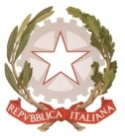 MINISTERO  DELL’ ISTRUZIONE, DELL’UNIVERSITA’, DELLA RICERCAUFFICIO SCOLASTICO REGIONALE PER IL LAZIOLICEO SCIENTIFICO STATALE“TALETE”Roma, 23.02.2021								Agli alunni								Ai GenitoriSito WebCIRCOLARE n. 186Oggetto: Sciopero SISA del 1 marzo 2021 per tutto il personale Docente e  Dirigente. Ai sensi dell’Accordo Aran  sulle nome di garanzia dei servizi pubblici essenziali e sulle procedure di raffreddamento e conciliazione in caso di sciopero firmato il 2 dicembre 2020, si comunica  che l’organizzazione Sindacale SISA – Sindacato Indipendente Scuola e Ambiente- ha proclamato lo sciopero “per il comparto scuola per l’intera giornata di lunedì 1 marzo 2021 per tutto il personale Docente e Dirigente, di ruolo e precario, in Italia e all’estero, con totale esclusione del personale ATA di ruolo e precario”	Per le motivazioni dello sciopero e i dati relativi alla rappresentatività dell’organizzazione sindacale promotrice, si rinvia all’allegato.	Allo stato attuale,   si informano i genitori  che non è possibile fare previsioni attendibili sull’adesione allo sciopero e sui servizi che la scuola potrà  garantire. 	La mattina dello sciopero l’ingresso nell’edificio scolastico  sarà consentito ai minori solo se potranno essere assicurati la vigilanza e la presenza in servizio dei docenti, anche attraverso la riorganizzazione dell’orario scolastico che potrà subire riduzioni.                                                                                        Il Dirigente scolastico                                                                                        Prof. Alberto Cataneo                                                                                                          (Firma autografa sostituita a mezzo stampa                                                                                                          ai sensi dell’at. 3 comma 2 del d.lgs. n. 39/1993)